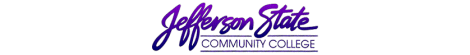 Goal Progress ReportGoal Progress ReportProgram:Office of Community OutreachReport period:Report period:2021-20222021-2022What has your unit accomplished from the goals you proposed in the first year of your most recent Strategic Plan? What has your unit accomplished from the goals you proposed in the first year of your most recent Strategic Plan? What has your unit accomplished from the goals you proposed in the first year of your most recent Strategic Plan? What has your unit accomplished from the goals you proposed in the first year of your most recent Strategic Plan? GoalsRequest & Justification/ResourcesGoal ProgressStrategies Implemented and Follow-upEstablish a comprehensive Resource Development office within our unit, to carry out plans such as the Capital Campaign and ongoing fundraising efforts to sustain college initiatives vital to the success of our students and community/corporate partnerships.Additional funding may be needed depending on the extent of activities and expanded involvement.The staff continues to utilize donor database software and actively seeks out available training and workshops. The unit works closely with the Foundation Board of Directors to achieve campaign goals. The unit hired a Director of Development and Community Outreach with fundraising experience and database expertise in May 2022. The unit continues to expand and enhance external relationships from a developmental standpoint.The unit is assessing the merits of a fund accounting software system to complement the donor database software and aid stewardship. The Director of Development and Community Outreach is crafting a sustainable fundraising plan for the College. The unit will remain focused on cultivating relationships with governmental, business, and civic leaders to advance the college’s economic development footprint throughout the region. Representatives from the unit serve on multiple boards and partner with area organizations with the primary goal of fostering stronger relationships around economic and community development.Enhance overall outreach via community partnerships and placements which increase opportunities for diversity and inclusion activities and service opportunities for employees  Additional funding may be needed contingent upon the activities to be pursued.The staff of the unit dedicated time and resources to assist in the coordination and delivery of college projects across the service area including the Big Brothers Big Sisters Beyond the Walls Mentorship program, AL PALS Spring Clean Up, and the Annual LGBTQ Allyship Conference.The unit plans to explore service opportunities for employees including the establishment of “safe places” across the college and more employee training in diversity and inclusion. Unit staff members will continue participating in community partnerships and cultural activities.Enhance the capacity of the Office of Community Outreach to provide major support to the JSCC Foundation to foster mutually beneficial partnerships with educational, business, and civic leaders which position the college as an economic development resource.Additional funding may be required but costs are undetermined at this time.The staff continues to utilize donor database software and actively seeks out available training and workshops. Team members have spent considerable time learning this software and laying the groundwork for an institutional development office that will serve the college well beyond the current capital campaign The unit hired a Director of Development and Community Outreach with fundraising experience and database expertise in May 2022.The unit is collaborating with college departments including Institutional Research, Information Technology, and Media Relations to expand philanthropic efforts and move towards a sustainable donor management program. The unit has engaged college employees as ambassadors and key capital campaign supporters. Contact and communication by the unit with external affinity groups continue to increase.Submission date:  Submission date:  Submitted by:   Guin RobinsonSubmitted by:   Guin Robinson